Dyddiad: 11 Mawrth 2020	AT:	Comisiynydd yr Heddlu a Throseddu, y Prif Gwnstabl ac Aelodau o'r Cyd-bwyllgor Archwilio (Mr A Kenwright, Mr A Morgan, Mr M Evans, Mr M MacDonald)Copi at:	Y Prif Swyddog Ariannol   		Y Cyfarwyddwr Cyllid Cymdeithas Prif Swyddogion yr Heddlu a Swyddogion/Staff Uwch Cynrychiolwyr o TIAA a Swyddfa Archwilio Cymru		Y Wasg a Llyfrgelloedd Annwyl Syr/Fadam,Cynhelir cyfarfod o'r Cyd-bwyllgor Archwilio ar ddydd Mercher 18 Mawrth 2020 am 10:00 o'r gloch yn Ystafell Gynadledda SCC004 yn y Ganolfan Reoli Strategol, Pencadlys yr Heddlu, Llangynnwr, Caerfyrddin er mwyn trafod y materion ar yr agenda sydd ynghlwm. Caiff aelodau o’r Wasg a’r Cyhoedd fynychu’r cyfarfod hwn. Darperir cinio ysgafn i Aelodau o ganlyniad i hyd yr agenda. I gymryd rhan drwy gyfrwng y Gymraeg, gofynnir i Aelodau o’r Cyhoedd roi 7 diwrnod o rybudd o leiaf er mwyn sicrhau darpariaeth o’r fath, fel yr hysbysir ar ein gwefan. Os daw hysbysiad hwyr, gwnawn ein gorau i ddarparu’r gwasanaeth hwn ond nid oes sicrwydd y bydd ar gael.  Yr eiddoch yn gywir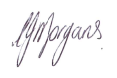 Mrs Carys F MorgansPennaeth StaffAmg.A  G  E  N  D  AYmddiheuriadau am absenoldebDatganiadau o ddiddordebCadarnhau cofnodion y cyfarfod a gynhaliwyd ar 3 Rhagfyr 2019 Materion i Graffu ArnyntYstyried Cynllun Archwilio Blynyddol drafft Swyddfa Archwilio Cymru ar gyfer 2020/21Diweddariad AHGTAEMYstyried Adroddiad Sicrwydd Rheoliadau Mewnol Cryno (SICA) 2018/19. Ystyried yr Adroddiad Archwilio Mewnol Blynyddol drafft Ystyried y Cynllun Archwilio Mewnol drafft Ystyried yr adroddiadau canlynol gan yr archwilwyr mewnol:Rheoli Ystadau – Cyflenwi  Adroddiad cydweithredol ar gyfer DyledwyrRheoliadau Lliniarol Rheoli Risg ch) Adolygiad Asesu Offer Gweithredol Rheoli ac Adrodd am Gwynion Adolygiad Cydweithredol – Cartref Ar-lein Unigol CyflogresDiogelwch Elw Troseddau a Atafaelwyd  ng) Gwrthdwyll – Sylw MewnolDerbyn copi drafft o Fframwaith Cyd-lywodraethu Corfforaethol 2019/20. Ystyried y Cynllun Ariannol Tymor Canolig 2019/20 – 2023/24Ystyried y Strategaeth Rheoli Trysorlys Ystyried y Polisïau Cyfrifyddu drafft ar gyfer Datganiad o Gyfrifon 2019/20 Amserlen y Cyfrifon Blynyddol Ystyried yr Asesiad Ansawdd Allanol  Bu’r wybodaeth yn yr adroddiad isod yn ddarostyngedig i ofynion Deddf Rhyddid Gwybodaeth 2000, Deddf Diogelu Data 1998, a phrawf budd cyhoeddus Swyddfa Comisiynydd Heddlu a Throseddu Dyfed-Powys, ac ystyrir ei bod wedi ei heithrio rhag cyhoeddi o dan adran 13 Atodlen 12A Deddf Llywodraeth Leol 1972.  Materion i’w TrafodYstyried Adroddiad Blynyddol drafft y Cyd-bwyllgor Archwilio ar gyfer 2019/20 Ystyried Datganiad Llywodraethu Blynyddol drafft y Comisiynydd a’r Prif Gwnstabl ar gyfer 2019/20. Ystyried Risgiau Corfforaethol sylweddol yr Heddlu Ystyried Risgiau Corfforaethol sylweddol SCHTh Derbyn camau gweithredu cyfarfod y Grŵp Llywodraethu Corfforaethol a gynhaliwyd ar 27 Chwefror 2020 Derbyn diweddariad o gyfarfod y Grŵp Archwilio a Sicrhau Ansawdd Diweddariadau gan yr Aelodau Diweddariad ynghylch y Diwrnod Hyfforddi Blynyddol Unrhyw fusnes arall 